TERM 2-2022MATHEMATICS (QUESTION PAPER)FORM 4TIME 2½ HOURSPAPER 2Name………………………………………………………………… Adm No………………………………..School…………………………………………………………………. Class…………………………………….Signature………………………………………………………… Date………………………………………Instructions to CandidatesWrite your name, admission number and class in the spaces provided above.Sign and write the date of examination in the spaces provided above.This paper consists of two sections; Section I and Section II.Answer all the questions in Section I and any five questions from Section IIShow all the steps in your calculations, giving your answers at each stage in the spaces provided below each questionMarks may be given for correct working even if the answer is wrong.Non-programmable silent electronic calculators and KNEC Mathematical tables may be used, except where stated otherwise.This paper consists of 14 printed pages.Candidates should check the question paper to ascertain that all the pages are printed as indicated and that no questions are missing.For Examiner’s Use OnlySection ISection IISECTION I (50 Marks)Answer all the questions in this section in the spaces provided below each questionA quadratic equation has roots as  and . Write the equation in the form , where  and  are integers.									(3 marks)Given that  and , find the maximum value of:				(2 marks)Without using a mathematical table or a calculator, write the expression below in the form , where  and  are constants									(3 marks)Solve for  in the equation 					(3 marks)A truck is bought at Kshs. 1,800,000. It depreciates by 10% per annum in the first 2 years, thereafter its annual depreciation rate is 15%. Find the value of the truck after 5 years.			(4 marks)The position vectors of points A and B are  and  respectively. Calculate the magnitude of  correct to 3 decimal places.							(3 marks)The figure below shows the velocity-time graph of a particle that moves for 60 seconds and covered a distance of 852 metres.Calculate the value of 										(2 marks)Make  the subject of the formula:								(3 marks)
The equation of a circle is . Determine the co-ordinates of the centre and the area of the circle in terms of π									(3 marks)(a)	Expand  in ascending powers of  up to the term in 				(1 mark)(b)	Use your expansion to evaluate  correct to 5 decimal places.			(2 marks)(a)	Complete the table below for the function  for 			(1 mark)Use the mid-ordinate rule with 4 strips to find the area bound by the function, the x-axis and the lines  and .										(2 marks)A town T lies on latitude 370N and longitude 500E. An airport is located on another town R whose  longitude is 100W on the same latitude as T. An aeroplane leaves town T and flies westwards to R. Calculate the distance covered by the plane in km. (Take R = 6370km and)		(3 marks)The diagram below shows a plot of land. Shade the region R enclosed under the following conditions:is more than 2 cm from line ABR is nearer to CB than CABy construction and using a scale of 1 cm to represent 10 metres, shade the region where the borehole lies.														(5 marks)In the figure below, O is the centre of the circle. AB is a tangent to the circle at C. AD=17cm and AO=24cmCalculate the shaded area correct to 4 significant figures.					(4 marks)A trader makes two types of chairs; ordinary and special. The cost of each ordinary chair is Kshs. 300 while the cost of a special chair is Kshs. 700. He is prepared to spend not more than Kshs. 21, 000. It is not viable for him to make less than 20 chairs. Ordinary chairs must be less than twice the special chairs but more than 15. By taking the number of ordinary chairs as x and the special chairs as y; Write down all the inequalities representing the above information.						(4 marks)A construction firm has two tractors; P and Q. tractor P completes a job in 4 days while tractor Q completes the work in 6 days. The two tractors start working together and after 2 days, tractor P breaks down. How long does it take Q to complete the remaining work?				(3 marks)SECTION II (50 marks)Answer any five questions in this sectionThe graph below shows a triangle C with vertices  and  is the image of   under a transformation given by the matrix . Determine the coordinates of  and 												(2 marks)On the grid provided draw ∆ and describe the transformation fully					(3 marks)∆ is the image of ∆ under a reflection along the line . Draw ∆  on the same pair of axes and state its coordinates											(2 marks)Determine the matrix representing a single transformation that maps ∆ onto ∆ 		(3 marks)(a)	Write down the first three terms of the sequence whose nth term is given by 	(1 mark)(b)	The third and the sixth terms of a geometric sequence are 18 and 486 respectively. Find the first term 	and the common ratio of the sequence.							(3 marks)(c)	The first and the last terms of an arithmetic progression are  and  respectively. If the sum of the 	first  terms of this arithmetic progression is , find the number of terms in the progression														(2 marks)(d)	The second, fourth and seventh terms of an arithmetic progression are the first three terms of a 	geometric progression. Find the common ratio of the geometric progression if the first term of the 	arithmetic progression is 2									(4 marks)(a)	Three variables  and  are such that  varies partly as the square of  and partly inversely as the 	square 	root of . Determine:The relationship between  and  given that when  and  and also when ,  and 								(4 marks) when  and 							(2 marks)(b)	Four quantities  and  are such that  varies jointly with , the square root of  and inversely 	as the 	square of . Find the percentage change in  if  increases by 21%,  decreases by 36% and 	 increases by 10%										(4 marks)A particle moves along a straight line such that its displacement  metres from a given point 
 where  is time in seconds. Calculate:The displacement of the particle at 							(2 marks)The velocity of the particle when 							(3 marks)The values of when the particle is momentarily at rest					(3 marks)The acceleration of the particle 								(2 marks)The figure below shows a right pyramid standing on a rectangular base ABCD. AB=8 cm, BC=15 cm and each slant edge is 12 cm long. N is the midpoint of BC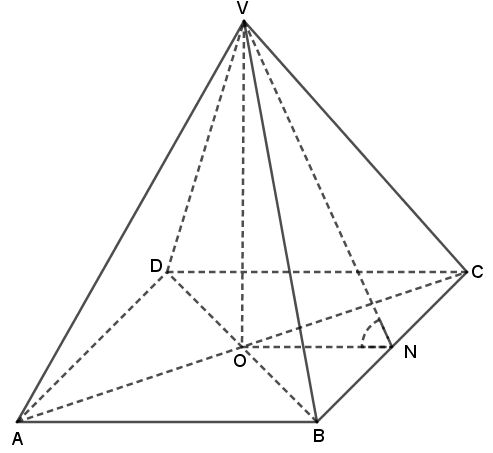 Calculate to two decimal placesThe vertical height of the pyramid								(3 marks)The volume of the pyramid.									(1 mark)The obtuse angle between the planes VBC and VAD of the pyramid			(4 marks)The angle between line VD and the base							(2 marks)(a)	Complete the table below giving the values correct to 2 decimal places.			(2 marks)(b)	On the same set of axes, draw the graphs of  and  for . 	Use the scales x-axis; 1 cm to represent 300 and y-axis; 2 cm to represent 1 unit.		(5 marks)Use you graphs to solve the equation 			(2 marks)State the amplitude of 							(1 mark)A triangle OPQ, R and S are points on  and  respectively, such that  and .  and  intersect at T. Given that   and .Express in terms  and                                                                              											(1 mark)											(1 mark)Given that  and , express  in terms of and                     								(2 marks)    and      										(2 marks)Find the values of  and 									(4 marks)The test scores obtained by 40 students were recorded as shown in the table belowUsing a working mean of 73, calculate the mean mark										(4 marks)the standard deviation									(3 marks)(i)	On the grid provided, draw an ogive to represent the information in the table		(3 marks)(ii)	Us the ogive to estimate the marks scored by the 25th student.				(1 mark)12345678910111213141516Total1718192021222324Total250.500.870.00-0.87-0.500.501.730.00-1.73-1.730.002.001.73MarksNo. of Students61 – 65466 – 70571 – 75976 – 80881 – 85886 – 906